TUGAS PRAKTIKUM 27POINTER 4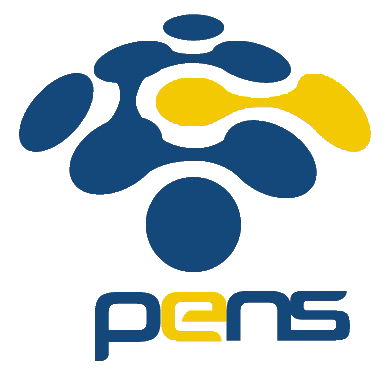 Nama	: Devafilla Rizqy SantosaKelas	: 1 D4 Teknik Informatika ANRP	: 3120600026Tugas Pendahuluan. A. ListingOutput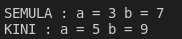 A. Listing Output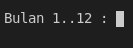 A.ListingB.Output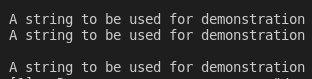 ListingB.Output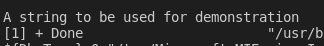 Listing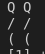 ListingVariabelAlamatNilaia62FE1C3b62FE187*x62FDF062FE1C*y62FDF862FE18a62FE1C5b62FE189VariabelAlamatNilai062FE1C0bln403040Ngawur162FE1C1bln403048Januari262FE1C2bln403050Februari362FE1C3bln403058Maret462FE1C4bln403060April562FE1C5bln403068Mei662FE1C6bln403070Juni762FE1C7bln403078Juli862FE1C8bln403080Agustus962FE1C9bln403088September1062FE1C10bln403090Oktober1162FE1C11bln403098November1262FE1C12bln4030A0DesemberVariabelAlamatNilaistrA403040A string to be used for demonstrationstrB407A40A string to be used for demonstration*pA62FE10403040*pB62FE10407A40VariabelAlamatNilaistrA62FDD0A string to be used for demonstrationstrB62FD80A string to be used for demonstrationdestinatiaon62FD6062FD80source62FD6862FDD0p62FD482FD80VariabelAlamatNilaistrA62FDD0A string to be used for demonstrationstrB62FD80A string to be used for demonstrationdest62FD60A string to be used for demonstrationsource62FD68A string to be used for demonstrationi62FD4C-VariabelAlamatNilaia62FE1C5b62FE1810c62FE1415pA62FDF062FE1CpB62FDF862FE18pC2FE0062FE14x62FDDC5